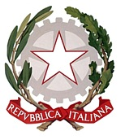 ________________________________________________________________________ISTITUTO DI ISTRUZIONE SUPERIORE - OMNICOMPRENSIVO DI AMANDOLAVia Carlo Baiocchi, 1 - 63857 AMANDOLA FM - Tel. 0736847516 - Fax 0736847408 – E-mail: apis004007@istruzione.itCodice Meccanografico: APIS004007 - Codice Fiscale: 80007950449  –  PEC: apis004007@pec.istruzione.itSito Web: www.iis-amandola.gov.it con sezioni associateALLEGATO 3 – OFFERTA TECNICO-ECONOMICAIl/La sottoscritto/a …………………………………………………………………………………………………………………..………. Nato/a a ……………………..………………………il …………………… residente a………………………………………………….…in via ………………………………………..n……….. Rappresentante legale della ditta: …………………………………………Iscritta alla Camera di Commercio di ……………………………………………….…………al n………………………. Partita IVA n………………………………………………………DICHIARAAi fini della valutazione dell’offerta tecnica/economica(Barrare le caselle interessate)DICHIARAInoltre che sarà garantita la fornitura di n. 20 pasti gratuiti, fermo restando le condizioni di cui all’art.1 del presente avviso.Il sottoscritto dichiara infine:che la presente offerta è irrevocabile ed impegnativa sino al 180° giorno successivo alla data di scadenza fissato per la presentazione dell’offerta;nel prezzo offerto sono, altresì, compresi ogni onere, spesa e remunerazione per ogni adempimento contrattuale;che nella formulazione della presente offerta ha tenuto conto di eventuali maggiorazioni per lievitazioni dei prezzi che dovessero intervenire durante l’esecuzione della fornitura e dei relativi servizi, rinunciando sin da ora a qualsiasi azione ed eccezione in merito.Si allega proposta di menù.Luogo e Data………………………………………            ….Firma e timbro ditta ………………………………INFANZIA AMANDOLAPiazzale Togliatti 3 63857 AMANDOLA (FM) - Tel. 0736847315 PRIMARIA AMANDOLA	Via Cesare Battisti 84	 63857 AMANDOLA (FM) - Tel. 0736840763PRIMARIA AMANDOLA	Via Cesare Battisti 84	 63857 AMANDOLA (FM) - Tel. 0736840763SEC. I GRADO AMANDOLAVia Cesare Battisti 84 63857 AMANDOLA (FM) -  Tel. 0736840762INFANZIA MONTEFORTINOVia A. Petetta 63858 MONTEFORTINO (FM) - Tel. 0736859144PRIMARIA MONTEFORTINOVia A. Petetta 63858 MONTEFORTINO (FM) - Tel. 0736859144PRIMARIA MONTEFORTINOVia A. Petetta 63858 MONTEFORTINO (FM) - Tel. 0736859144SEC. I GRADO MONTEFORTINOVia A. Petetta  63858 MONTEFORTINO (FM) - Tel. 0736859144INFANZIA S.VITTORIA IN MATENANOVia Farfense, 5 63028 S.VITTORIA IN M. (FM) - Tel. 0734780800PRIMARIA S.VITTORIA IN MATENANOViale della Vittoria 63028 S.VITTORIA IN M. (FM) - Tel. 0734780110PRIMARIA S.VITTORIA IN MATENANOViale della Vittoria 63028 S.VITTORIA IN M. (FM) - Tel. 0734780110SEC. I GRADO S.VITTORIA IN MATENANOViale della Vittoria 63028 S.VITTORIA IN M. (FM) - Tel. 0734780119IST.TEC. ECONOMICO - Via Carlo Baiocchi, 163857 AMANDOLA (FM) - Tel. 0736847516IST.TEC. ECONOMICO - Via Carlo Baiocchi, 163857 AMANDOLA (FM) - Tel. 0736847516I.P.S.C.T. - Viale della Vittoria63028 S.VITTORIA IN MATENANO (FM) - Tel. 0734780814I.P.S.C.T. - Viale della Vittoria63028 S.VITTORIA IN MATENANO (FM) - Tel. 0734780814OFFERTA TECNICA  (CTG)Esperienza nell’erogazione di servizi di ristorazione alle scuole;nessuna esperienza1 puntoTra 1 e  5 anni2 punti5 anni3 punti OFFERTA TECNICA  (CTG)rispondenza del menù proposto alle Linee Guida per una sana alimentazione italiana LARNBassa -1 puntoMedia -2 puntiAlta- 3 puntiOFFERTA TECNICA  (CTG)Vicinanza della Ditta alla ScuolaDa 5 a 10 KM1 puntiDa 1 a 5 KM3 puntiFino a 1 KM5 puntiOFFERTA ECONOMICA (PP)Prezzo euro(Scrivere importo in lettere e cifra)